Publicado en Valencia el 21/12/2017 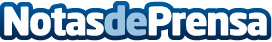 El marisco pierde protagonismo en la mesa de los españolesMariscos y moluscos, clásicos de las mesas en estas fiestas navideñas, parece que cada vez seducen menos a las familias españolas. Al menos eso se desprende de las estadísticas sobre consumo alimentario publicadas por el Ministerio de Agricultura, Pesca,  Alimentación y Medio Ambiente si se atiende al periodo 2013 a 2016. Aunque para este año 2017 y en especial para esta Navidad, el sector espera que la tendencia negativa acabe revertiéndoseDatos de contacto:Oscar Rodríguez963309020Nota de prensa publicada en: https://www.notasdeprensa.es/el-marisco-pierde-protagonismo-en-la-mesa-de_1 Categorias: Gastronomía Industria Alimentaria Consumo http://www.notasdeprensa.es